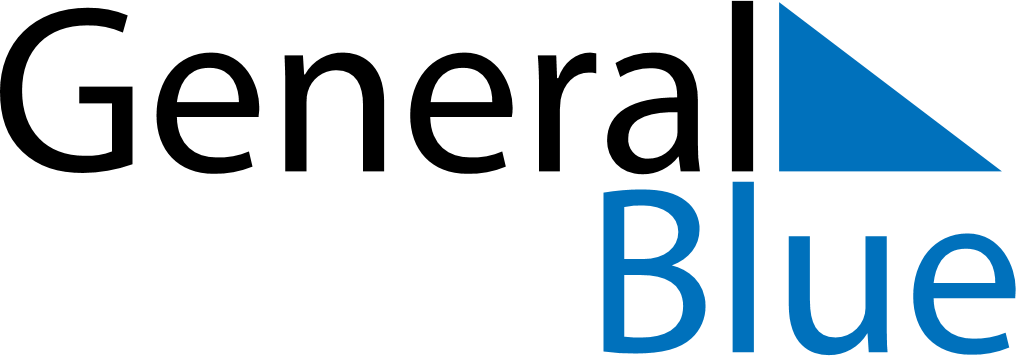 August 2024August 2024August 2024August 2024August 2024August 2024Luvia, Satakunta, FinlandLuvia, Satakunta, FinlandLuvia, Satakunta, FinlandLuvia, Satakunta, FinlandLuvia, Satakunta, FinlandLuvia, Satakunta, FinlandSunday Monday Tuesday Wednesday Thursday Friday Saturday 1 2 3 Sunrise: 5:05 AM Sunset: 10:14 PM Daylight: 17 hours and 9 minutes. Sunrise: 5:07 AM Sunset: 10:11 PM Daylight: 17 hours and 4 minutes. Sunrise: 5:10 AM Sunset: 10:09 PM Daylight: 16 hours and 58 minutes. 4 5 6 7 8 9 10 Sunrise: 5:12 AM Sunset: 10:06 PM Daylight: 16 hours and 53 minutes. Sunrise: 5:15 AM Sunset: 10:03 PM Daylight: 16 hours and 47 minutes. Sunrise: 5:18 AM Sunset: 10:00 PM Daylight: 16 hours and 42 minutes. Sunrise: 5:20 AM Sunset: 9:57 PM Daylight: 16 hours and 37 minutes. Sunrise: 5:23 AM Sunset: 9:54 PM Daylight: 16 hours and 31 minutes. Sunrise: 5:25 AM Sunset: 9:52 PM Daylight: 16 hours and 26 minutes. Sunrise: 5:28 AM Sunset: 9:49 PM Daylight: 16 hours and 20 minutes. 11 12 13 14 15 16 17 Sunrise: 5:31 AM Sunset: 9:46 PM Daylight: 16 hours and 15 minutes. Sunrise: 5:33 AM Sunset: 9:43 PM Daylight: 16 hours and 9 minutes. Sunrise: 5:36 AM Sunset: 9:40 PM Daylight: 16 hours and 4 minutes. Sunrise: 5:38 AM Sunset: 9:37 PM Daylight: 15 hours and 58 minutes. Sunrise: 5:41 AM Sunset: 9:34 PM Daylight: 15 hours and 52 minutes. Sunrise: 5:44 AM Sunset: 9:31 PM Daylight: 15 hours and 47 minutes. Sunrise: 5:46 AM Sunset: 9:28 PM Daylight: 15 hours and 41 minutes. 18 19 20 21 22 23 24 Sunrise: 5:49 AM Sunset: 9:25 PM Daylight: 15 hours and 36 minutes. Sunrise: 5:51 AM Sunset: 9:22 PM Daylight: 15 hours and 30 minutes. Sunrise: 5:54 AM Sunset: 9:19 PM Daylight: 15 hours and 24 minutes. Sunrise: 5:57 AM Sunset: 9:16 PM Daylight: 15 hours and 19 minutes. Sunrise: 5:59 AM Sunset: 9:13 PM Daylight: 15 hours and 13 minutes. Sunrise: 6:02 AM Sunset: 9:10 PM Daylight: 15 hours and 7 minutes. Sunrise: 6:04 AM Sunset: 9:06 PM Daylight: 15 hours and 2 minutes. 25 26 27 28 29 30 31 Sunrise: 6:07 AM Sunset: 9:03 PM Daylight: 14 hours and 56 minutes. Sunrise: 6:09 AM Sunset: 9:00 PM Daylight: 14 hours and 50 minutes. Sunrise: 6:12 AM Sunset: 8:57 PM Daylight: 14 hours and 45 minutes. Sunrise: 6:15 AM Sunset: 8:54 PM Daylight: 14 hours and 39 minutes. Sunrise: 6:17 AM Sunset: 8:51 PM Daylight: 14 hours and 33 minutes. Sunrise: 6:20 AM Sunset: 8:48 PM Daylight: 14 hours and 28 minutes. Sunrise: 6:22 AM Sunset: 8:44 PM Daylight: 14 hours and 22 minutes. 